Person specification – SENDCO 2021JOB DESCRIPTION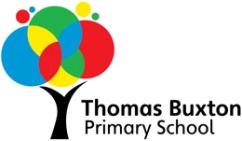 JOB DESCRIPTIONNAME OF SCHOOL:     Thomas Buxton Primary School  NAME OF SCHOOL:     Thomas Buxton Primary School  POST TITLE:   SENDCO (Special Educational Needs and Disabilities Co-Ordinator GRADE: MPR/UPR and TLR 2C (£7014 including SEN Allowance)RESPONSIBLE TO:  AHT Inclusion STAFF SUPERVISED: Scale 3 Teaching Assistants RESPONSIBLE FOR:   The  Leadership and Management of high quality  SEND provision across the school RESPONSIBLE TO:  AHT Inclusion STAFF SUPERVISED: Scale 3 Teaching Assistants RESPONSIBLE FOR:   The  Leadership and Management of high quality  SEND provision across the school GENERAL PROFESSIONAL DUTIESMain purpose The SENCO, under the direction of the headteacher, will:Determine the strategic development of special educational needs and disability (SEND) policy and provision in the schoolBe responsible for day-to-day operation of the SEN policy and co-ordination of specific provision to support individual pupils with SEN or a disability (SEND)Provide professional guidance to colleagues, working closely with staff, parents and other agencies The SENCO will also be expected to fulfil the professional responsibilities of a teacher, as set out in the School Teachers’ Pay and Conditions Document (STPCD).Duties and responsibilities Strategic development of SEND policy and provisionHave a strategic overview of provision for pupils with SEN or a disability (SEND) across the school, monitoring and reviewing the quality of provisionContribute to school self-evaluation, particularly with respect to provision for pupils with SEN or a disabilityEnsure the SEN policy is put into practice, and that the objectives of this policy are reflected in the school improvement planMaintain an up-to-date knowledge of national and local initiatives which may affect the school’s policy and practiceEvaluate whether funding is being used effectively, and propose changes to make use of funding more effectiveOperation of the SEN policy and co-ordination of provisionMaintain an accurate SEND register and provision mapProvide guidance to colleagues on teaching pupils with SEN or a disability, and advise on the graduated approach to SEN supportAdvise on the use of the school’s budget and other resources to meet pupils’ needs effectively, including staff deploymentBe aware of the provision in the local offerWork with early years providers, other schools, educational psychologists, health and social care professionals, and other external agenciesBe a key point of contact for external agencies, especially the local authorityAnalyse assessment data for pupils with SEN or a disabilityImplement and lead intervention groups for pupils with SEN, and evaluate their effectivenessTo provide direct teaching for SEND pupils in small groups or one to one where required.Support for pupils with SEN or a disabilityIdentify a pupil’s SEND needsCo-ordinate provision that meets the pupil’s needs, and monitor its effectivenessSecure relevant services for the pupilEnsure records are maintained and kept up to dateDevelop effective school systems for reporting and recording information for SEND childrenReview the education, health and care plan with parents or carers and the pupilCommunicate regularly with parents or carersEnsure that if the pupil transfers to another school, all relevant information is conveyed to it, and support a smooth transition for the pupilPromote the pupil’s inclusion in the school community and access to the curriculum, facilities and extra-curricular activitiesWork with the designated teacher for looked-after children, where a looked-after pupil has SEN or a disability (SEND)To advise and support colleagues in assessing and making provision for pupils with SEN, demonstrating and disseminating excellent classroom practice, liaising with outside agencies and other schools and remaining up-to-date with developments and initiatives thereby enabling the school to meet its targets for at least 85% of teaching to be Good or betterTo monitor the quality of learning and teaching for pupils with SEN throughout the school, providing appropriate feedback, guidance and direct support, thereby ensuring that all pupils receive appropriate support and make good progress – this would include those receiving targeted intervention programmes who should make accelerated progressTo be responsible for monitoring data for pupils with SEN and taking strategic action to ensure they make good progress, with those receiving targeted interventions making accelerated progressLeadership and managementWork with the headteacher and governors to ensure the school meets its responsibilities under the Equality Act 2010 in terms of reasonable adjustments and access arrangementsPrepare and review information the governing board is required to publishContribute to the school improvement plan and whole-school policyIdentify training needs for staff and how to meet these needsLead INSET for staffTo model quality first teaching for all pupils for teaching and support staff as a member of the schools Senior Leadership Team Share procedural information, such as the school’s SEN policyPromote an ethos and culture that supports the school’s SEN policy and promotes good outcomes for pupils with SEN or a disabilityTo embody the school’s vision, aims and professional standards in daily practiceLine Management Responsibilities: Lead and manage Scale 3 Teaching Assistants working with pupils with SEN or a disabilityLead staff appraisals for Scale 3 Teaching Assistants and produce appraisal reportsReview staff performance on an ongoing basis as part of the planned annual appraisal cycle. Plan and implement the Professional Development Framework for Scale 3 Teaching AssistantsOther areas of responsibilityBe a Deputy Designated Officer for Child Protection The SENCO will be required to safeguard and promote the welfare of children and young people, and follow school policies and the staff code of conduct.Please note that this is illustrative of the general nature and level of responsibility of the role. It is not a comprehensive list of all tasks that the SENCO will carry out. The postholder may be required to do other duties appropriate to the level of the role, as directed by the AHT Inclusion or Headteacher. WIDER PROFESSIONAL EFFECTIVENESSTake responsibility for your professional development and use the outcomes to improve your teaching and pupils’ learning.Make an active contribution to the policies and aspirations of the school.At UPR2 level:Seek to share your expertise with colleaguesAt UPR3 level:Take advantage of appropriate opportunities for professional development;Use professional development effectively to improve pupils’ learning;Contribute effectively to the work of the wider team; andPlay a critical role in the life of the school (ref STRB).PROFESSIONAL CHARACTERISTICSDemonstrate that you are an effective professional who challenges and supports all pupils to do their best through:Inspiring trust and confidence;Building team commitment;Engaging and motivating pupils;Analytical thinking; andTaking positive action to improve the quality of pupils’ learning.At UPR3 level:Provide a role model for teaching and learning (ref STRB)Conditions of ServiceEqual OpportunityThe post holder will be expected to undertake all duties in the context of and in compliance with the council’s/school’s equal opportunities policies.GENERAL PROFESSIONAL DUTIESMain purpose The SENCO, under the direction of the headteacher, will:Determine the strategic development of special educational needs and disability (SEND) policy and provision in the schoolBe responsible for day-to-day operation of the SEN policy and co-ordination of specific provision to support individual pupils with SEN or a disability (SEND)Provide professional guidance to colleagues, working closely with staff, parents and other agencies The SENCO will also be expected to fulfil the professional responsibilities of a teacher, as set out in the School Teachers’ Pay and Conditions Document (STPCD).Duties and responsibilities Strategic development of SEND policy and provisionHave a strategic overview of provision for pupils with SEN or a disability (SEND) across the school, monitoring and reviewing the quality of provisionContribute to school self-evaluation, particularly with respect to provision for pupils with SEN or a disabilityEnsure the SEN policy is put into practice, and that the objectives of this policy are reflected in the school improvement planMaintain an up-to-date knowledge of national and local initiatives which may affect the school’s policy and practiceEvaluate whether funding is being used effectively, and propose changes to make use of funding more effectiveOperation of the SEN policy and co-ordination of provisionMaintain an accurate SEND register and provision mapProvide guidance to colleagues on teaching pupils with SEN or a disability, and advise on the graduated approach to SEN supportAdvise on the use of the school’s budget and other resources to meet pupils’ needs effectively, including staff deploymentBe aware of the provision in the local offerWork with early years providers, other schools, educational psychologists, health and social care professionals, and other external agenciesBe a key point of contact for external agencies, especially the local authorityAnalyse assessment data for pupils with SEN or a disabilityImplement and lead intervention groups for pupils with SEN, and evaluate their effectivenessTo provide direct teaching for SEND pupils in small groups or one to one where required.Support for pupils with SEN or a disabilityIdentify a pupil’s SEND needsCo-ordinate provision that meets the pupil’s needs, and monitor its effectivenessSecure relevant services for the pupilEnsure records are maintained and kept up to dateDevelop effective school systems for reporting and recording information for SEND childrenReview the education, health and care plan with parents or carers and the pupilCommunicate regularly with parents or carersEnsure that if the pupil transfers to another school, all relevant information is conveyed to it, and support a smooth transition for the pupilPromote the pupil’s inclusion in the school community and access to the curriculum, facilities and extra-curricular activitiesWork with the designated teacher for looked-after children, where a looked-after pupil has SEN or a disability (SEND)To advise and support colleagues in assessing and making provision for pupils with SEN, demonstrating and disseminating excellent classroom practice, liaising with outside agencies and other schools and remaining up-to-date with developments and initiatives thereby enabling the school to meet its targets for at least 85% of teaching to be Good or betterTo monitor the quality of learning and teaching for pupils with SEN throughout the school, providing appropriate feedback, guidance and direct support, thereby ensuring that all pupils receive appropriate support and make good progress – this would include those receiving targeted intervention programmes who should make accelerated progressTo be responsible for monitoring data for pupils with SEN and taking strategic action to ensure they make good progress, with those receiving targeted interventions making accelerated progressLeadership and managementWork with the headteacher and governors to ensure the school meets its responsibilities under the Equality Act 2010 in terms of reasonable adjustments and access arrangementsPrepare and review information the governing board is required to publishContribute to the school improvement plan and whole-school policyIdentify training needs for staff and how to meet these needsLead INSET for staffTo model quality first teaching for all pupils for teaching and support staff as a member of the schools Senior Leadership Team Share procedural information, such as the school’s SEN policyPromote an ethos and culture that supports the school’s SEN policy and promotes good outcomes for pupils with SEN or a disabilityTo embody the school’s vision, aims and professional standards in daily practiceLine Management Responsibilities: Lead and manage Scale 3 Teaching Assistants working with pupils with SEN or a disabilityLead staff appraisals for Scale 3 Teaching Assistants and produce appraisal reportsReview staff performance on an ongoing basis as part of the planned annual appraisal cycle. Plan and implement the Professional Development Framework for Scale 3 Teaching AssistantsOther areas of responsibilityBe a Deputy Designated Officer for Child Protection The SENCO will be required to safeguard and promote the welfare of children and young people, and follow school policies and the staff code of conduct.Please note that this is illustrative of the general nature and level of responsibility of the role. It is not a comprehensive list of all tasks that the SENCO will carry out. The postholder may be required to do other duties appropriate to the level of the role, as directed by the AHT Inclusion or Headteacher. WIDER PROFESSIONAL EFFECTIVENESSTake responsibility for your professional development and use the outcomes to improve your teaching and pupils’ learning.Make an active contribution to the policies and aspirations of the school.At UPR2 level:Seek to share your expertise with colleaguesAt UPR3 level:Take advantage of appropriate opportunities for professional development;Use professional development effectively to improve pupils’ learning;Contribute effectively to the work of the wider team; andPlay a critical role in the life of the school (ref STRB).PROFESSIONAL CHARACTERISTICSDemonstrate that you are an effective professional who challenges and supports all pupils to do their best through:Inspiring trust and confidence;Building team commitment;Engaging and motivating pupils;Analytical thinking; andTaking positive action to improve the quality of pupils’ learning.At UPR3 level:Provide a role model for teaching and learning (ref STRB)Conditions of ServiceEqual OpportunityThe post holder will be expected to undertake all duties in the context of and in compliance with the council’s/school’s equal opportunities policies.Safeguarding ChildrenThe school is committed to safeguarding and promoting the welfare of children and expects all staff and volunteers to share this commitment. The successful candidate will require an enhanced DBS clearance.Safeguarding ChildrenThe school is committed to safeguarding and promoting the welfare of children and expects all staff and volunteers to share this commitment. The successful candidate will require an enhanced DBS clearance.ORGANISATIONAL DETAILSThe post holder will be line managed and performance managed by: The AHT Inclusion The above job description was agreed on …………………………… (date). This job description will be reviewed regularly and may be subject to change with appropriate consultation.___________________________________________________Signed by (Post holder)_________________________________Signed by (Headteacher) 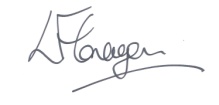 ORGANISATIONAL DETAILSThe post holder will be line managed and performance managed by: The AHT Inclusion The above job description was agreed on …………………………… (date). This job description will be reviewed regularly and may be subject to change with appropriate consultation.___________________________________________________Signed by (Post holder)_________________________________Signed by (Headteacher) criteriaqualitiesEssential Desirable Qualifications 
and trainingQualified teacher statusNational Award for SEN Co-ordination, or a willingness to complete it within 3 years of appointment Evidence of recent professional development relative to this post YYYExperienceTeaching experience of a minimum of 5 years Experience of working in diverse communities Experience of working at a whole-school levelInvolvement in self-evaluation and development planningExperience of conducting training/leading INSETExperience of managing teams YYYYYYY Skills and knowledgeSound knowledge of the SEND Code of PracticeUnderstanding of what makes ‘quality first’ teaching, and of effective intervention strategiesAbility to plan and evaluate interventionsData analysis skills, and the ability to use data to inform provision planningEffective communication and interpersonal skillsAbility to build effective working relationshipsAbility to influence and negotiateGood record-keeping skillsYYYYYYY YPersonal qualitiesCommitment to getting the best outcomes for pupils and promoting the ethos and values of the schoolCommitment to equal opportunities and securing good outcomes for pupils with SEN or a disabilityAbility to work under pressure and prioritise effectivelyCommitment to maintaining confidentiality at all timesCommitment to safeguarding and equalityYYYYY 